Túrakód: G-R_11-sz  /  Táv.: 15,4 km  Szintidő: 3:10 óra, (átlagseb.: 4,48 km/h  /  Frissítve: 2020-02-07Túranév: Gyalog rövid 11-szakaszRésztávokhoz javasolt rész-szintidők (kerekített adatok, átlagsebességgel kalkulálva):Feldolgozták: Baráth László, Hernyik András, Valkai Árpád, 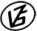 Tapasztalataidat, élményeidet őrömmel fogadjuk! 
(Fotó és videó anyagokat is várunk.)RésztávRésztávRész-szintidőRész-szintidőG-R_11-sz_1rtBuszmegálló: Zalota, Tanyacsoport - Bökényi duzzasztóIdőmérésen kívül!Időmérésen kívül!G-R_11-sz_2rtBökényi duzzasztó - Rajt-Cél (Dózsa-ház)3:103:10